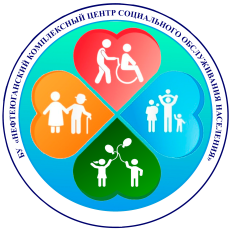 Планеженедельных онлайн – мероприятий для организации досуга  граждан в возрасте 65 лет и старше с _12.04.2021 по 18.04.2021                                                      (на предстоящую неделю)№п/пНаименование учреждения социального обслуживанияНаименование онлайн - мероприятияДата и время проведение мероприятия, Ф.И.О. ответственного специалиста, контактный телефонНаименование муниципального образованияНаименование муниципального образованияНаименование муниципального образованияНаименование муниципального образования1.БУ «Нефтеюганский комплексный центр социального обслуживания населения»Видео - урок  на тему: «Вышивка шелковыми лентами. Изготовление цветка роза».12.04.2021 г., в 14:00 час. инструктор по труду Березовская Л.И.8(3463) 22-38-522.БУ «Нефтеюганский комплексный центр социального обслуживания населения»Онлайн - занятие на тему: «Профилактика гипертонического криза: первая помощь в домашних условиях».13.04.2021г., в 14:00 час.инструктор по адаптивной физкультуреБиянова В.Ф. 8(3463) 22-38-523.БУ «Нефтеюганский комплексный центр социального обслуживания населения»Онлайн - урок на тему: Литературно-музыкальная композиция  «В воскресенье вербное…».15.04.2021 г., в 14:00 час.культорганизаторКуриенко Л.В.8(3463) 22-38-524.БУ «Нефтеюганский комплексный центр социального обслуживания населения»Онлайн - занятие на тему: «Хронические обструктивные болезни легких (ХОБЛ), симптомы, профилактика».16.04.2021г., в 14:00 час.инструктор по адаптивной физкультуреБиянова В.Ф. 8(3463) 22-38-525.БУ «Нефтеюганский комплексный центр социального обслуживания населения»Онлайн - встреча с психологом на тему: Полезные советы и варианты досуга. «Прощай скука».16.04.21г.,в 15:00 час.психологиРеет Т.А.,Шевелёва О.В.8(3463) 27-29-91ИтогоИтого5Х